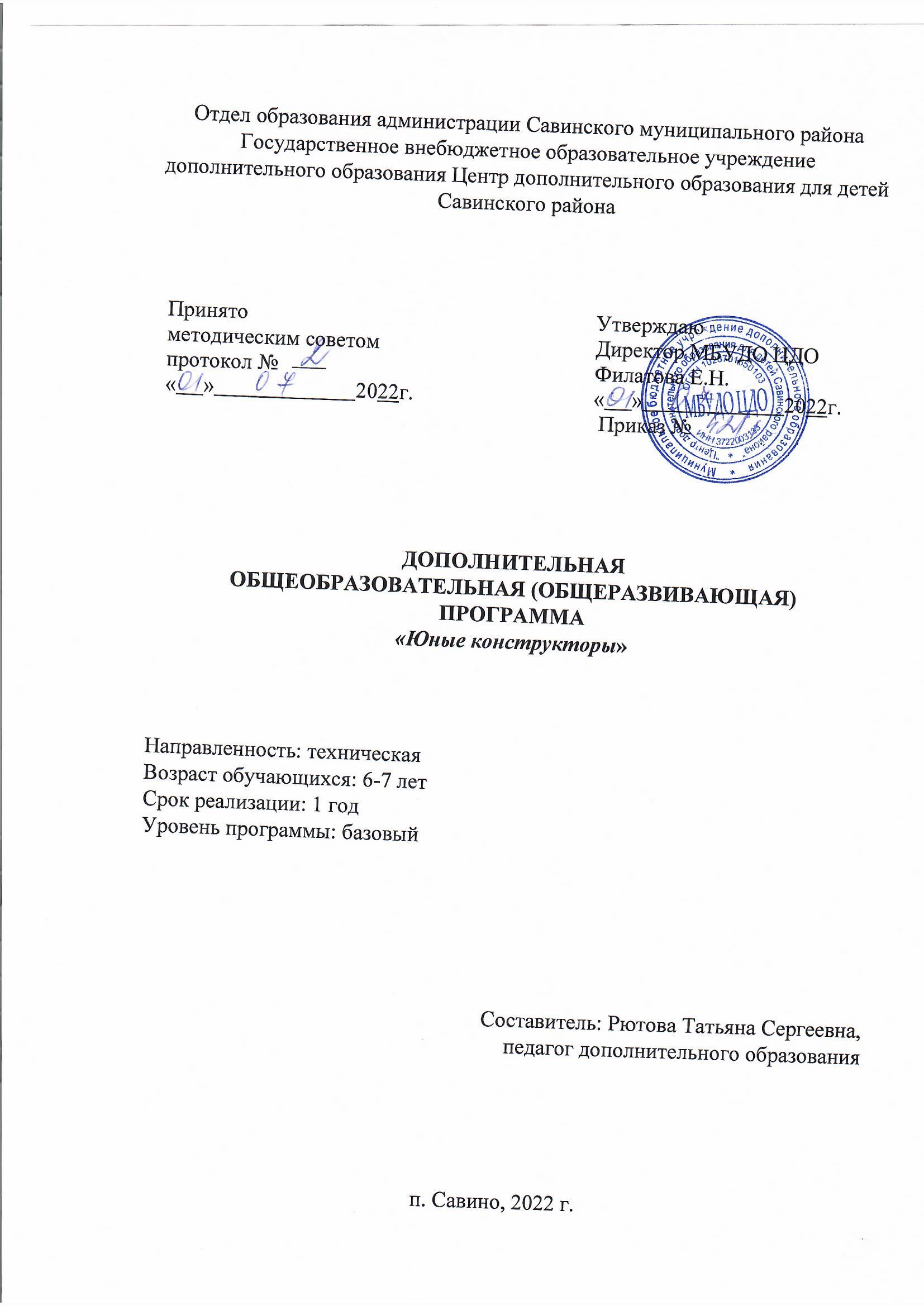 Раздел 1. «Комплекс основных характеристик программы»Пояснительная запискаНаправленностьПрограмма дополнительного образования «Юные конструкторы» имеет техническую направленность. Дополнительная общеобразовательная общеразвивающая программа «Юные конструкторы» имеет техническую направленность и реализуется в рамках мероприятия по созданию новых мест в образовательных организациях различных типов для реализации дополнительных общеразвивающих программ всех направленностей федерального проекта «Успех каждого ребенка» национального проекта «Образование». Программа рассчитана на обучение детей 9-11 лет. Срок реализации 1 год.Основанием для проектирования и реализации данной общеразвивающей программы служит перечень следующих нормативных правовых актов и государственных программных документов: Федеральный закон «Об образовании в Российской Федерации» от 29.12.2012 N 273-ФЗ; Стратегия развития воспитания в Российской Федерации на период до 2025 года. Распоряжение Правительства Российской Федерации от 29 мая 2015 г. № 996-р; Письмо Министерства образования и науки РФ от 18.11.2015г. № 09-3242. «О направлении Методических рекомендаций по проектированию дополнительных общеразвивающих программ (включая разноуровневые)»; «Основы законодательств РФ об охране здоровья граждан», утвержденные Верховным советом РФ от 22.07.1993 № 5487 - (ред. от 25.11.2009); Федеральный закон от 24.07.1998 № 124-ФЗ «Об основных гарантиях прав ребёнка в РФ»; Федеральный закон «Об основах охраны здоровья граждан в Российской Федерации», от 2011г.; Приказ Министерства просвещения России от 09.11.2018 г. № 196 «Об утверждении Порядка организации и осуществления образовательной деятельности по дополнительным общеобразовательным программам» (Приказ №1008 отменен); распоряжение минпросвещения России «Рекомендации создания новых мест» от 17.12.2019 г.;1.2.Актуальность: Ребенок — прирожденный изобретатель и исследователь. Эти заложенные природой задатки особенно быстро реализуются и совершенствуются в конструировании, ведь ребенок имеет неограниченную возможность придумывать и создавать свои постройки, конструкции, проявляя при этом любознательность, сообразительность, смекалку и творчество.Обучение и развитие в ДОО можно реализовать в образовательной среде с помощью различных видов конструктора. Педагогическая целесообразность и новизна:Новизна данной программы состоит в использовании при организации образовательной деятельности информационно-коммуникационных технологий (презентации, фотоальбомы, схемы, видеоуроки), позволяющих преодолеть интеллектуальную пассивность дошкольников, повысить их мотивацию и познавательную активность (благодаря разнообразным формам работы, возможности включения игрового момента), а также эффективность образовательной деятельности. Эмоциональный подъем, вызванный такой деятельностью, способствует увеличению объема усваиваемых знаний.Деятельность дополнительной общеразвивающей программы направлена на приобщение детей к искусству. Ребенок получает общее художественное развитие, развиваются эстетический вкус, воображение и фантазия.1.3 Цель программы: Целью общеобразовательной программы является создание благоприятных условий для развития у детей дошкольного возраста первоначальных навыков и умений по лего-конструированию  и образовательной	робототехнике,	развитие конструктивного мышления средствами робототехники, мотивация личности ребенка к познанию, творчеству, труду.Задачи программы:- познакомить детей с основными компонентами конструкторов: Clics, Korbo, LEGO, Fanclastik и др., развивать у дошкольников интерес к моделированию и конструированию, стимулировать детское научно-техническое творчество;- учить видеть конструкцию объекта, анализировать её основные части, их функциональное назначение;- развивать чувство симметрии и эстетического цветового решения построек;- закрепить знания детей об окружающем мире;- выявить и обеспечить дальнейшее развитие одаренным, талантливым детям, обладающим нестандартным мышлением, способностям в конструктивной деятельности;- развивать творческую активность, самостоятельность в принятии оптимальных решений в различных ситуациях, развивать внимание, оперативную память, воображение, мышление (логическое, комбинаторное, творческое);- воспитывать ответственность, коммуникативные навыки детей при работе в паре, коллективе, распределение обязанностей;Обучение основывается на следующих педагогических принципах:- личностно ориентированного подхода (обращение к опыту ребенка);- природосообразности (учитывается возраст воспитанников);- сотрудничества;- систематичности, последовательности, повторяемости и наглядности обучения;- «от простого - к сложному».1.4. Отличительные особенности программыОтличительная особенность программы заключается в том, что позволяет обучающимся в форме познавательной деятельности раскрыть практическую целесообразность технического конструирования и робототехники, развить необходимые в дальнейшей жизни приобретенные умения и навыки. Интегрирование различных образовательных областей в кружке открывает возможности для реализации новых концепций обучающихся, овладения новыми навыками и расширения круга интересов.1.5. Срок реализации программы и возраст детейПрограмма разработана для детей 6 – 7 лет. Рассчитана на 1 год. Длительность занятий составляет 30 минут. Общее количество в год – 36 часов.1.6 Форма занятийФормы обучения Форма обучения – очная. При проведении учебных занятий используются следующие формы организации обучения (фронтальные, групповые, индивидуальные, работа в подгруппах): теоретические, практические.1.7 Ожидаемые результатыВ результате освоения программы кружка «Юные конструкторы» воспитанники подготовительной группы умеют:- анализировать образец постройки;- планировать этапы создания собственной постройки, находить конструктивные решения;-  у ребенка сформирован устойчивый интерес к конструкторской деятельности, желание экспериментировать, творить, изобретать; - у ребенка развита способность к самостоятельному анализу сооружений, конструкций, чертежей, схем с точки зрения практического назначения объектов; - ребенок овладевает умением работать в конструировании по условиям, темам, замыслу; - ребенок может использовать готовые чертежи и схемы и вносить в конструкции свои изменения; -  ребенок овладевает умением использовать разнообразные конструкторы, создавая из них конструкции как по предполагаемым рисункам, так и придумывая свои; - ребенок овладевает приемами индивидуального и совместного конструирования;1.8 Формы подведения итогов реализации дополнительной общеразвивающей программы  Наблюдений за работой на занятиях  Наблюдений за самостоятельной деятельностью детей Совместной проектной деятельности детей и педагога  Участия в выставках творческих работ дошкольников и в конкурсах.Учебно-тематический план Содержание программы2. Организационно-педагогические условия реализации ПрограммыМатериально-техническое обеспечение программы         Методы обучения: словесный, наглядный, практический, объяснительно иллюстративный, репродуктивный, частично-поисковый, исследовательский проблемный, игровой, проектный.Методы воспитания: убеждение, поощрение, упражнение, стимулирование, мотивация. Формы организации образовательного процесса: групповаяФормы организации учебного занятия: беседа, выставка, галерея, гостиная, игра, конкурс, наблюдение, проект, практическое занятие, творческая мастерская Материальное обеспечение программы:КонструкторыLEGO DUPLOLEGO WEDOLEGO DACTAROBOLAB RCXнабор карточек и схем для каждого вида конструкторПлакаты, схемы, муляжи, книги, иллюстративный материал, картинки с изображением объектов реального мира, фотографии, игрушки, мячи и т.д.Компьютер, экран, аудио колонкиМагнитная доскаЦветные карандаши, раскраски, цветная бумага, цветной картон, пластилин, гуашь и т.д.Оценочные материалыМониторинг сформированности конструктивных навыковДля эффективного развития ребенка в техническом направлении необходимо отслеживать влияние занятий в кружке «Конструкторское бю- ро». Результаты исследования позволяют педагогу грамотно развивать ре- бенка в соответствии с его индивидуальными возможностями, видеть резуль- тат своей деятельности и вносить коррективы в перспективное планирование.Цель диагностики: выявление уровня конструкторских умений.Метод диагностики: наблюдение за детьми в процессе создания моде- лей в самостоятельной деятельности.Проведение: наблюдение за детьми в процессе выполнения специаль- но подобранных заданий.Календарно- учебный план занятийСписок литературы:- Михайлова И.В. Образовательная робототехника Lego Education Wedoдля дошкольников. - Иркутск- Аспринт, 2018- Мельникова О.В. Лего-констурование 5-10 лет. – Волгоград: Учитель,2014.- Фешина Е. В. Легоконструирование в детском саду. -М.: Сфера, 2012Комарова Л.Г.Строим из лего.-М.: ЛИНКА-ПРЕСС, 2011Электронные ресурсы- Съемные цифровые носители (флэш карта) с инструкциями и ви- деофайлами.- Кузнецова «Лего детскомсаду». http://www.teachers.trg.ru/kuznecova/?page_id=390- Строим из Лего. http://playpack.ru/flash/igri_strategii/igri_stroit_doma/igri_stroit_doma_lego.htmlПриложение№1Исследование развития детей в конструктивной деятельности	проводится в начале и в конце каждого учебного года.Уровень развития умений и навыков.Навык подбора необходимых деталей (по форме и цвету)Высокий (++): Может самостоятельно, быстро и без ошибок выбрать необхо- димые детали.Достаточный (+): Может самостоятельно, но медленно, без ошибок выбрать необходимую деталь.Средний (-): Может самостоятельно выбрать необходимую деталь, но очень медленно, присутствуют неточности.Низкий (--): Не может без помощи педагога выбрать необходимую детальУмение проектировать по образцуВысокий (++): Может самостоятельно, быстро и без ошибок проектировать по образцу.Достаточный (+): Может самостоятельно исправляя ошибки в среднем темпе проектировать по образцу.Средний (-): Может проектировать по образцу в медленном темпе исправляя ошибки под руководством педагога.Низкий (--): Не видит ошибок при проектировании по образцу, может проек- тировать по образцу только под контролем педагога.Умение конструировать по пошаговой схемеВысокий (++): Может самостоятельно, быстро и без ошибок конструировать по пошаговой схеме.Достаточный (+): Может самостоятельно исправляя ошибки в среднем темпе конструировать по пошаговой схеме.Средний (-): Может конструировать по пошаговой схеме в медленном темпе исправляя ошибки под руководством педагога.Низкий (--): Не может понять последовательность действий при проектиро- вании по пошаговой схеме, может конструировать по схеме только под кон- тролем педагога.Приложение2Диагностика уровня знаний и умений по лего-конструированию у детей 5 - 6 лет по методике Т.В. ФёдоровойСпособы определения эффективности занятий оцениваются исходя из того, насколько ребёнок успешно освоил тот практический материал, кото- рый должен был освоить. В связи с этим, два раза в год проводится диагно- стика уровня развития конструктивных способностей (первый этап – в ок- тябре, второй этап – в мае).№Название раздела, темыОбщее количество часовОбщее количество часовОбщее количество часовФорма аттестации/контроля№Название раздела, темыВсегоТеорияПрактикаФорма аттестации/контроля1Знакомство с конструктором514Вставка2Архитектурные сооружения13211Выставка3«Транспорт»12210Выставка4«Животные»624выставкаИТОГОИТОГО36729№ п/пТемаСодержаниеКол-во 1«Давайте познакомимся»Знакомство с конструктором LEGO.Спонтанная индивидуальная игра с конструктором LEGO.12«Давай посмотрим»Знакомство с названиями  деталей LEGO-конструктора, различие, их названия. Способы крепления деталей.13«Найти деталь, как у меня»Закрепить цвет, форму деталей, название деталей. Развивать внимание, речь, мышление.14«Что нас окружает»Конструирование по собственному замыслу15«Мебель»Учить составлять схемы построек, развивать желание собирать конструкции по собственному замыслу, развивать речевое общение в совместных играх16«Транспорт»Развивать речевую активность и желание конструировать по собственному замыслу; побуждать к совместным играм; закреплять элементарные умения конструирования: приставлять детали и накладывать их друг на друга,  учить составлять схемы построек.17«Замок»Закреплять умение накладывать детали, наращивать постройку в высоту, подбирать цветовую гамму; развивать речевую активность, навыки создания конструкции по словесной инструкции; учить обыгрывать постройки.18«Дорога для машин»Развивать умения: строить дорожку, приставляя кирпичики друг к другу короткими гранями, различать части построек по величине, строить по собственному замыслу, взаимодействовать в играх.19«Исследователи»Продолжать знакомство детей с конструктором ЛЕГО, вариантами скрепления деталей. Закрепить способ соединения «стопкой».110"Забор для цветника»Закрепить умение использовать кирпичики разного цвета, комбинировать их положение; развивать навыки пространственной ориентации, самообслуживания и аккуратного обращения с игрушками; активизировать словарь детей.211«Загон для животных»Развивать умение детей отгадывать детали конструктора на ощупь. Формировать познавательный интерес к конструктивной деятельности и бережное отношение к ЛЕГО.112«Соедини правильно»Закрепить способы соединения ЛЕГО деталей. Формировать умение различать и называть элементы конструктора. Научить детей воспринимать словесную инструкцию и выполнять ее, используя детали конструктора, выполнять действия по показу.113«Дом в котором я живу»Упражнять в симметричном составлении постройки. Научить детей воспринимать словесную инструкцию и выполнять ее, используя детали конструктора, выполнять действия по показу. Прививать уважение к профессии строителя;214«Кукольный домик»Закрепить умения строить дома, анализировать свою постройку; развивать фантазию и творчество, способность работать по схеме.  Развивать внимание, память, желание играть в ЛЕГО.115«Архитектор»Развивать умения различать разные виды домов по иллюстрациям (жилые, сказочные, старые, современные); знакомить с профессией архитектора; закреплять умение строить дома по замыслу.116«Будка для собаки»Формировать реальные представления об окружающем мире. Обучать целенаправленной постройке.217«Горка в детском саду»Формировать реальные представления об окружающем мире. Закреплять навыки скрепления конструктора Лего.118«Военная техника»Развитие фантазии и воображения детей, развитие умения передавать форму объекта средствами конструктора; закрепление навыков скрепления, обучение конструированию гусениц танка.119«Построй по картинке»Развитие объема внимания. Учить действовать по образцу.120«Выложите разные цветы»Закрепить полученные навыки выкладывать на пластине цветы.121«Домик для птички»Продолжать развивать умения моделировать по образцу. Продолжать учить детей воспринимать словесную инструкцию и выполнять ее.122«Весенние цветы»Формировать реальные представления об окружающем мире. Учить конструировать цветы на плоскостной основе.123«Пруд для рыбок»Формировать реальные представления об окружающем мире. Закрепить умение строить, используя детали лего- конструктора224«Волшебные деревья»Формировать реальные представления об окружающем мире. Продолжать развивать умения моделировать деревья по образцу.125«Гусеница»Формировать реальные представления об окружающем мире. Продолжать развивать умения моделировать по схеме.126«Высокие низкие дома»Закреплять названия строительных материалов, понятия «высокий - низкий», «больше - меньше», умение строить замки разного размера и цвета, соблюдая пропорции, используя призмы для украшения конструкции. Формировать реальные представления об окружающем мире. Продолжать развивать умения моделировать дома по образцу.127«Город»Развивать умения изменять конструкцию в высоту, соотносить высоту многоэтажных домов с высотой сельских домиков, различать части построек по величине (высокая -низкая, широкая-узкая).Формировать реальные представления об окружающем мире. Продолжать развивать умения моделировать деревья по образцу.228«Предметы быта»Формировать реальные представления об окружающем мире. Учить сюжетному конструированию разных построек по размеру и цвету.129«Клумба»Формировать реальные представления об окружающем мире. Закреплять умение конструирование цветов разных по размеру и цвету.130«Детская площадка летом»Формировать реальные представления об окружающем мире. Учить сюжетному конструированию разных построек по размеру и цвету.131Конструирование по замыслуЗакреплять полученные навыки. Учить заранее обдумывать содержание будущей постройки, называть ее тему, давать общее описание. Развивать творческую инициативу и самостоятельность1Итого36ДатаТемаТемаКоличество часовСентябрь «Первые постройки»Сентябрь «Первые постройки»Сентябрь «Первые постройки»Сентябрь «Первые постройки»1 неделя«Что такое Лего». Дать представ- ление о конструкторе Лего, позна- комить с основными деталями, сформировать умение различать их и уметь называть.«Что такое Лего». Дать представ- ление о конструкторе Лего, позна- комить с основными деталями, сформировать умение различать их и уметь называть.30 минут2 неделя«Разные домики». Дать представ- ления о способах соединения дета- лей Лего, формировать навыки строить домики разной величины«Разные домики». Дать представ- ления о способах соединения дета- лей Лего, формировать навыки строить домики разной величины30 минут3 неделя«Кафе» Формировать умение со- здавать сложную постройку, рабо- тать вместе, не мешая друг другу.30 минут30 минут4 неделя«Конструирование по замыслу». Закреплять полученные навыки. Формировать умение конструиро- вать по заданным условиям.30 минут30 минутОктябрь «Водный транспорт»Октябрь «Водный транспорт»Октябрь «Водный транспорт»Октябрь «Водный транспорт»1 неделя«Плывут корабли» .Формировать навыки постройки по образцу, раз- вивать умение добавлять свои де- тали в постройку.30 минут30 минут2 неделя«Пароход».	Формировать	умение строить модель по схеме.30 минут30 минут3 неделя«Парусник». Закреплять навыки конструирования, совершенство- вать умение называть основные де- тали.30 минут30 минут4 неделя«Конструирование по замыслу». Закреплять полученные навыки. Формировать умение конструиро- вать по заданным условиям.30 минут30 минутНоябрь «Дикие животные»Ноябрь «Дикие животные»Ноябрь «Дикие животные»Ноябрь «Дикие животные»1 неделя«Зоопарк». Формировать умение, конструировать животных, исполь- зуя различные способы соединения. Развивать способность анализиро- вать, делать выводы.30 минут30 минут2 неделя«Слон». Формировать умение строить слона из ЛЕГО- конструктора, используя схему. Развивать творческие навыки.30 минут30 минут3 неделя«Верблюд».	Формировать умениестроить	по	схеме.	Закреплять30 минут30 минут4 неделя«Конструирование по замыслу». Закреплять полученные навыки. Формировать умение конструиро- вать по заданным условиям.30 минут30 минутДекабрь «Домашние животные»Декабрь «Домашние животные»Декабрь «Домашние животные»Декабрь «Домашние животные»1 неделя«Домашние животные». Формиро- вать умение конструировать до- машних животных, используя ри- сунок.30 минут30 минут2 неделя«Дом фермера». Формировать уме- ние строить по схеме, самостоя- тельно находить подходящие дета- ли.30 минут30 минут3 неделя«Ферма». Загоны для животных. Закреплять знания о соединении деталей, формировать навыки до- бавления в свою модель функцио- нальных особенностей.30 минут30 минут4 неделя«Конструирование по замыслу». Закреплять полученные навыки. Формировать умение заранее об- думывать содержание будущей по- стройки, называть ее тему, давать общее описание.30 минут30 минутЯнварь «Пожарная часть»Январь «Пожарная часть»Январь «Пожарная часть»Январь «Пожарная часть»1 неделя«Грузовой автомобиль». Формиро- вать умение создавать сложную по- стройку грузовой машины из ЛЕ- ГО-конструктора. Закреплять уме- ние правильно соединять детали.30 минут30 минут2 неделя«Пожарная часть». Формировать навыки строить пожарную машину и пожарную часть, по схеме.30 минут30 минут3 неделя«Пожарный вертолет». Формиро- вать навыки конструировать по- жарный вертолет по образцу.30 минут30 минут4 неделя«Конструирование по замыслу». Закреплять полученные навыки. Формировать умение заранее об- думывать содержание будущей по- стройки, называть ее тему, давать общее описание.30 минут30 минутФевраль «По воздуху, по земле»Февраль «По воздуху, по земле»Февраль «По воздуху, по земле»Февраль «По воздуху, по земле»1 неделя«Поезд мчится». Формировать умение строить по образцу, само- стоятельно подбирать необходимые детали и называть их.30 минут30 минут2 неделя«Самолет». Формировать умение строить самолет по схеме. Продол- жать закреплять навыки добавлять в свою постройку новые детали.30 минут30 минут3 неделя«Конструирование по замыслу». Закреплять полученные навыки. Формировать умение заранее об- думывать содержание будущей по- стройки, называть ее тему, давать общее описание.30 минут30 минутМарт «Дом фермера»Март «Дом фермера»Март «Дом фермера»Март «Дом фермера»1 неделя«Беседка».	Формировать	умение строить постройку по условиям.30 минут30 минут2 неделя«Пастбище». Формировать умение строить загоны для животных.30 минут30 минут3 неделя«Домик у озера». Совершенство- вать навыки создания моделей по условиям. Закреплять названия де- талей.30 минут30 минут4 неделя«Конструирование по замыслу». Закреплять полученные навыки. Формировать умение конструиро- вать по заданным условиям.30 минут30 минутАпрель «День космонавтики»Апрель «День космонавтики»Апрель «День космонавтики»Апрель «День космонавтики»1 неделя«Ракета».		Формировать	умение строить	ракету	из		ЛЕГО-конструктора.	Совершенствовать30 минут30 минут2 неделя«Космонавты». Совершенствовать умение строить модели по схеме. Развивать способность замечать функциональные особенности по- стройки.30 минут30 минут3 неделя«Космическая станция». Формиро- вать умение строить по образцу, выделяя детали.30 минут30 минут4 неделя«Конструирование по замыслу». Закреплять полученные навыки. Формировать умение конструиро- вать по заданным условиям.30 минут30 минутМай «Кто живет в воде»Май «Кто живет в воде»Май «Кто живет в воде»Май «Кто живет в воде»1 неделя«Речные рыбки». Совершенство- вать навыки конструирования. За- креплять умение добавлять соб- ственные отличительные детали.30 минут30 минут2 неделя«Аквариум». Формировать навыки самостоятельно подбирать детали для постройки.30 минут30 минут3 неделя«Аквапарк» Совершенствовать навыки строить по образцу, добав- ляя свои функциональные построй- ки.30 минут30 минут4 неделя«Конструирование по замыслу.» Закреплять полученные навыки. Формировать умение конструиро- вать по заданным условиям.30 минут30 минутУровень развития ребенкаУмение правильно констру- ировать поделку по по об- разцу, схемеУмение правильно конструировать поделку по замыслуВысокийРебенок самостоятельно дела- ет постройку, воспроизводит конструкцию правильно по образцу, схеме, не требуется помощь взрослого.Ребенок самостоятельно создает раз- вернутые замыслы конструкции, мо- жет рассказать о своем замысле, опи- сать ожидаемый результат, назвать некоторые из возможных способовконструирования.СреднийРебенок допускает незначи- тельные ошибки в конструи- ровании по образцу, схеме, но самостоятельно "путем проб и ошибок» исправляет их.Способы конструктивного решения находит в результате практических поисков. Может создать условную символическую конструкцию, но за- трудняется в объяснении ее особен-ностей.НизкийДопускает ошибки в выборе и расположении деталей в по- стройке, готовая постройка не имеет четких контуров. Тре- буется постоянная помощь взрослогоНеустойчивость замысла – ребенок начинает создавать один объект, а по- лучается совсем иной и довольствует- ся этим. Нечеткость представлений о последовательности действий и не- умение их планировать. Объяснитьспособ построения ребенок не может.